Извещениео проведении запроса котировок№ 3327 от «21» октября 2016 г.ОАО «Богдановичский комбикормовый завод»Председателю комиссииКОТИРОВОЧНАЯ ЗАЯВКАна право заключения договора сОАО «Богдановичский комбикормовый завод»на поставку товаров, выполнения работ и/или оказания услуг.Поставка и монтаж стеллажного оборудования для складаВ том числе транспортные расходы до склада Заказчика.Происхождение: Россия.Качество: Товар должен быть новым (не бывшим в эксплуатации), год выпуска – 2016г., прошедшим всю таможенную очистку, уплату налоговых сборов и пошлин. Товар поставляется со всеми необходимыми для эксплуатации сопроводительными документами (паспорт, инструкция по эксплуатации, документы, подтверждающие гарантийные обязательства и др.). Без указанных документов Товар на склад приниматься не будет.Гарантийный срок на поставляемый Товар составляет 12 месяцев с момента введения оборудования в эксплуатацию.Председателю комиссии по размещению заказаОАО «Богдановичский комбикормовый завод»Л.Р. БрусницынойНастоящей Справкой подтверждаем, что сделка на поставку товара / оказание услуг/ выполнение работ _____________________________ (к извещению № ___ от «__» ______ 20__ г.) на сумму _________________________, для нужд ОАО «Богдановичский комбикормовый завод» не является / является для ________________ (наименование участника) крупной сделкой в соответствии с:(ссылка на закон выбирается в зависимости от организационно правовой формы участника)ст.78 Федерального закона от 26.12.1995 г. № 208-ФЗ «Об акционерных обществах», либо - в соответствии с со ст.46 Федерального закона от 08.02.1998 г. № 14-ФЗ «Об обществах с ограниченной ответственностью».Руководитель 			______________________/________________________/			(Подпись)			(расшифровка подписи)                                          М.П.на фирменном бланке УчастникаПроект договораДоговор № _____«___»_______ 2016г.                                                                                          г. БогдановичОАО «Богдановичский комбикормовый завод», именуемое далее ПОКУПАТЕЛЬ, в лице Генерального директора Буксмана Виктора Викторовича, действующего на основании Устава, с одной стороны, и _____________________, именуемое далее ПОСТАВЩИК, в лице ______________________________, действующего на основании ________, с другой стороны, совместно именуемые СТОРОНЫ, на основании протокола  № ______ от «__» _____ 2016 г.  заключили настоящий Договор о нижеследующем:1. ПРЕДМЕТ ДОГОВОРА1.1.	ПОКУПАТЕЛЬ обязуется принять и оплатить, а ПОСТАВЩИК обязуется осуществить поставку стеллажного оборудования для склада (далее – ТОВАР), а также произвести монтаж, в порядке и на условиях, предусмотренных настоящим Договором, Спецификацией (Приложение №1), а также графической спецификации (Приложение №2) 1.2.	Номенклатура, комплектность, количество, срок и место поставки, описание и цена ТОВАРА определены в Спецификации (Приложение №1) и графической спецификации (Приложение №2).1.3.	ТОВАР поставляется ПОКУПАТЕЛЮ со всеми необходимыми для эксплуатации сопроводительными документами (паспорт, инструкция по эксплуатации, документы, подтверждающие гарантийные обязательства и др.). Без указанных документов  ТОВАР на склад приниматься не будет.ТОВАР должен быть новым, (не бывшим в эксплуатации), год выпуска 2016г, прошедшим всю таможенную очистку, уплату налоговых сборов и пошлин.2. ЦЕНА ДОГОВОРА И ПОРЯДОК РАСЧЕТОВ2.1.	Цена Договора определяется в соответствии со Спецификацией (Приложение №1 к настоящему Договору) и составляет  ____________ (___________________________________) Рублей __ копеек, в том числе НДС __________ (_________________________) Рублей  __ копеек. Цена, указанная в Спецификации (Приложение №1), является фиксированной и не подлежит изменению в период действия настоящего Договора. 2.2.	Расчет по Договору производится ПОКУПАТЕЛЕМ в  рублях,  на основании счета ПОСТАВЩИКА следующими этапами:ПОКУПАТЕЛЬ перечисляет ПОСТАВЩИКУ денежные средства в размере  50% - предоплата в течение 5 (пяти) дней с момента подписания Договора и Спецификации (Приложение №1), вторые 50% - в течение 10 (десяти) дней с момента монтажа и подписания Акта приема-передачи Товара.2.3.	ТОВАР считается поставленным и право собственности на ТОВАР переходит от ПОСТАВЩИКА к ПОКУПАТЕЛЮ с момента приемки ТОВАРА на складе ПОКУПАТЕЛЯ, подписания СТОРОНАМИ товарной накладной. 3. ПРАВА И ОБЯЗАННОСТИ СТОРОНПОСТАВЩИК обязан:3.1.	Осуществить поставку и монтаж в порядке и сроки, установленные настоящим Договором и Спецификацией (Приложение №1)3.2.	Осуществлять поставку ТОВАРА и монтаж собственными силами и за свой счет.3.3.	Соблюдать все законодательные и нормативные акты, а также все соответствующие технические нормы и правила, применимые к предмету настоящего Договора.3.4.	По требованию ПОКУПАТЕЛЯ предоставлять оперативную информацию о ходе поставки и монтажа в течение одного рабочего дня (в устной или письменной форме).ПОСТАВЩИК вправе:3.5.	Самостоятельно определять вид транспортного средства для осуществления поставки.3.6.	Осуществить досрочную поставку и монтаж ТОВАРА.ПОКУПАТЕЛЬ обязуется:3.7.	Принять от ПОСТАВЩИКА поставленный и смонтированный в соответствии со Спецификацией  (Приложение №1) ТОВАР по товарной накладной и Акту приема-передачи.3.8.	Произвести оплату поставленного ТОВАРА в сроки и в порядке, предусмотренные настоящим Договором и Спецификацией (Приложение №1)ПОКУПАТЕЛЬ вправе:3.9.	Требовать от ПОСТАВЩИКА предоставления оперативной информации о ходе поставки (в устной либо письменной форме).4. ПОРЯДОК ИСПОЛНЕНИЯ ДОГОВОРА4.1.	Одновременно с ТОВАРОМ ПОСТАВЩИК передает ПОКУПАТЕЛЮ счета-фактуры на ТОВАР, товарные накладные или УПД (Универсальный передаточный документ), паспорт, инструкцию по эксплуатации,  документы, подтверждающие гарантийные обязательства, подписанный со своей стороны оригинал договора в двух экземплярах и другую техническую документацию, без предоставления документации ТОВАР приниматься не будет, и будет принят на ответственное хранение за счет ПОСТАВЩИКА до момента предоставления документации.Вся документация должна предоставляться на русском языке, с оригиналом подписей и печати предприятия ПОСТАВЩИКА.4.2.	Способ транспортировки должен обеспечивать полную сохранность и предохранять ТОВАР от повреждений при транспортировке всеми видами транспорта. ТОВАР должен быть упакован в тару, предохраняющую его от повреждений. На таре должна быть надпись с наименованием и адресом Отправителя и Получателя ТОВАРА и комплектоваться упаковочным листом с указанием наименования  и количества находящегося в ней ТОВАРА. 4.3.	Приемка ТОВАРА по количеству (комплектности) и качеству производится грузополучателем, от транспортной организации в пункте назначения либо на складе Покупателя в соответствии с инструкциями Госарбитража СССР №П-6 от 15.06.65г. и №П-7 от 25.04.66г. При обнаружении несоответствия по количеству (комплектности) и качеству  ТОВАРА, Поставщик за свой счёт производит допоставку либо замену брака в течение 30 (тридцати) календарных дней с момента получения акта подтверждающего факт несоответствия.4.4.	В случае получения ТОВАРА, не соответствующего требованиям, установленным в настоящем Договоре и Спецификации (Приложение №1), ПОКУПАТЕЛЬ обязан принять его на ответственное хранение за счет ПОСТАВЩИКА и немедленно известить ПОСТАВЩИКА о выявленных недостатках.4.5.	В случае выявления недостатков при приемке изделий, монтаже, наладке или эксплуатации в период гарантийного срока, указанного в паспорте соответствующей единицы ТОВАРА ПОСТАВЩИК за собственный счет устраняет недостатки или производит замену дефектной единицы ТОВАРА. Замена ТОВАРА производится силами и за счет средств ПОСТАВЩИКА. Основанием для проведения замены является надлежащим образом оформленный акт по форме Торг 2. Замена ТОВАРА или устранение недостатков ТОВАРА производится в течение двадцати рабочих дней, считая с даты предъявления ПОСТАВЩИКУ претензии.4.6.	При предъявлении претензий по скрытым дефектам, выявленным в процессе эксплуатации, ПОКУПАТЕЛЬ обязан приложить к рекламационному акту результаты исследований, заключение независимой специализированной организации. Затраты по проведенным работам возмещает СТОРОНА, виновная в образовании дефекта.5. ОТВЕТСТВЕННОСТЬ СТОРОН5.1.	За невыполнение или ненадлежащее выполнение обязательств по настоящему Договору ПОКУПАТЕЛЬ и ПОСТАВЩИК несут ответственность в соответствии с действующим законодательством РФ и условиям настоящего Договора и Спецификации (Приложение №1).5.2.	При расторжении Договора по вине ПОСТАВЩИКА, последний возмещает ПОКУПАТЕЛЮ убытки (транспортные расходы, расходы на представителя, судебные расходы, все понесенные затраты ПОКУПАТЕЛЕМ при исполнении настоящего Договора и Спецификации (Приложение №1)), причиненные невыполнением своих обязательств.5.3.	В случае нарушения сроков поставки, монтажа, за недопоставку, непоставку ТОВАРА, поставку ТОВАРА несоответствующего качества и комплектации ПОСТАВЩИК выплачивает ПОКУПАТЕЛЮ штраф в размере 10 (десяти) процентов от стоимости ТОВАРА. 5.3.1. Штраф выплачивается в течение 5 дней с момента  выставления ПОКУПАТЕЛЕМ письменной претензии и соответствующего счета. Уплата штрафа не освобождает ПОСТАВЩИКА от выполнения своих обязательств по Договору.5.4.	Риск повреждения ТОВАРА несет ПОСТАВЩИК до момента передачи ТОВАРА уполномоченному в установленном порядке представителю ПОКУПАТЕЛЯ и подписания товарной накладной.5.5. В случае неисполнения ПОСТАВЩИКОМ п.п. 5.3.1. настоящего Договора в установленные сроки  ПОКУПАТЕЛЬ оставляет за собой право уменьшить причитающуюся ПОСТАВЩИКУ сумму, оговоренную в настоящем Договоре на сумму неоплаченных штрафов, пени  последним.5.6.	В случае невыполнения Поставщиком обязательств по Договору (поставку ненадлежащего качества Товара, непоставку или недопоставку, нарушение сроков поставки), Покупатель имеет право на осуществление закупки Товара у третьего лица с отнесением убытков (дополнительных расходов) на Поставщика по текущему Договору.5.7.	В случае нарушения Покупателем обязательств по оплате поставленного Товара, Поставщик вправе требовать от Покупателя уплаты неустойки в размере 0.1% (ноль целых одна десятая процента) от неоплаченной в срок суммы, но не более 10% от общей стоимости Товара.5.8.	Проценты на сумму отсрочки оплаты товара не начисляются и не уплачиваются.5.9.	Обязательство Покупателя по оплате считается исполненным в момент зачисления денежных средств на корреспондентский счет банка Поставщика.5.11. Сторона вправе не предъявлять штрафы неустойки и пени.6. СРОК ДЕЙСТВИЯ ДОГОВОРА6.1.	Настоящий Договор вступает в силу с момента подписания его СТОРОНАМИ и действует до  31.12.2016г.7. ГАРАНТИЙНЫЕ ОБЯЗАТЕЛЬСТВА.7.1.	ПОСТАВЩИК гарантирует, что качество ТОВАРА, поставляемого по настоящему Договору, соответствует стандартам на данный вид продукции, существующим в Российской Федерации на момент выполнения Договора, а также техническим условиям изготовителя, что подтверждается сертификатом соответствия, в случае если данный Товар подлежит обязательной сертификации согласно законодательству РФ.7.2.	Гарантийный срок на поставляемый ТОВАР составляет не менее 24 месяца с момента подписания товарной накладной, если больший срок не установлен заводом изготовителем или если иное не предусмотрено в Спецификации (Приложении №1 к настоящему Договору).8. ПОРЯДОК ИЗМЕНЕНИЯ И РАСТОРЖЕНИЯ ДОГОВОРА8.1.	Любые изменения и дополнения к настоящему Договору имеют силу только в том случае, если они оформлены в письменном виде и подписаны обеими СТОРОНАМИ.8.2.	Настоящий Договор может быть расторгнут досрочно по основаниям и в порядке, предусмотренным действующим законодательством РФ и настоящим Договором.8.3. При изменении условий настоящего Договора и/или Спецификации (Приложение №1) заключается дополнительное соглашение, которое направляется в адрес ПОСТАВЩИКА в течение 1 рабочего дня с момента подписания его ПОКУПАТЕЛЕМ. ПОСТАВЩИК если он согласен с условиями, изложенными в дополнительном соглашении, обязан подписать его в срок, не превышающий 5 дней с момента его получения. В случае если ПОСТАВЩИК не согласен с условиями дополнительного соглашения, он обязан известить об этом ПОКУПАТЕЛЯ в срок, не превышающий 5 календарных дней.В случае если ПОСТАВЩИК не согласен с условиями дополнительного соглашения и отказывается от его подписания, то Договор может быть расторгнут по соглашению сторон.8.4.	Стороны вправе досрочно в одностороннем порядке расторгнуть настоящий договор (как полностью, так и в части) в случаях, предусмотренных в статье 523 ГК РФ.9. ФОРС–МАЖОР9.1. Стороны освобождаются от ответственности за частичное или полное неисполнение обязательств по настоящему договору, если такое неисполнение явилось следствием обстоятельств неопределимой силы, возникших после заключения настоящего договора в результате событий чрезвычайного характера (пожара, землетрясения, стихийных бедствий, войны, военных операций любого характера, блокады, издания государственных нормативных актов и т.п.), которые стороны не могли бы предотвратить разумными мерами.9.2. При наступлении условий, оговоренных в пункте 9.1. настоящего Договора, срок выполнения Сторонами обязательств по настоящему Договору отодвигается соразмерно времени, в течение которого действуют такие условия и их последствия.9.3.  Сторона, для которой создалась невозможность выполнения своих обязательств по настоящему Договору, обязана немедленно сообщить другой стороне Договора о наступлении и прекращении форс-мажорных  обстоятельств.  Надлежащим доказательством наличия указанных выше обстоятельств и их продолжительности будет служить сертификат Торгово-промышленной палаты РФ.10. ПОРЯДОК РАЗРЕШЕНИЯ СПОРОВ	10.1.  Все споры, могущие возникнуть при исполнении настоящего договора или в связи с ним, стороны решают путем взаимного согласования.	10.2.   Если стороны не пришли к согласованному решению, все споры и разногласия по исполнению настоящего договора подлежат рассмотрению в арбитражном суде Свердловской области. Соблюдение претензионного порядка обязательно. Срок ответа на претензию – в течение 15 календарных дней с момента её получения.11. ПРОЧИЕ УСЛОВИЯ11.1.	Поставщик не вправе разглашать, ставшие известные в ходе исполнения настоящего Договора, данные, являющиеся конфиденциальной информацией или коммерческой тайной Покупателя.11.2.	В случае отказа налоговым органом в возмещении ПОКУПАТЕЛЮ суммы НДС, вследствие выставления ПОСТАВЩИКОМ универсального передаточного документа (счет-фактуры), оформленного в нарушение требований Налогового кодекса РФ, ПОСТАВЩИК уплачивает ПОКУПАТЕЛЮ штраф в размере не принятой к возмещению суммы НДС по выставленному ПОСТАВЩИКОМ УПД (счет-фактуре) в течение 10 (десяти) календарных дней с момента получения соответствующего требования ПОКУПАТЕЛЯ, подтвержденного отказом налогового органа.11.3.	В случае предъявления налоговым органом штрафных санкций, либо других решений налоговых органов повлекших за собой убытки  ПОКУПАТЕЛЯ вследствие выставления ПОСТАВЩИКОМ универсального передаточного документа (счет-фактуры, товарной накладной), оформленных в нарушение требований Налогового кодекса РФ, ПОСТАВЩИК уплачивает ПОКУПАТЕЛЮ штраф в размере предъявленных штрафных санкций налоговым органом, либо доказанных убытков возникших в результате таких действий ПОСТАВЩИКА  в течение 10 (десяти) календарных дней с момента получения соответствующего требования ПОКУПАТЕЛЯ, подтвержденного соответствующим актом налогового органа.12. ЗАКЛЮЧИТЕЛЬНЫЕ ПОЛОЖЕНИЯ12.1.	Во всем ином, не урегулированном в настоящем Договоре, применяются нормы действующего гражданского законодательства РФ.12.2.	Приложения к данному Договору являются его неотъемлемой частью:- Приложение № 1 Спецификация.- Приложение № 1 Графическая спецификация.12.3.	Настоящий Договор составлен в 2-х экземплярах, имеющих одинаковую юридическую силу, по одному экземпляру для каждой из Сторон.12.4.	Договор и связанные с ним документы, переданные с помощью факсимильной связи (со стороны Покупателя 8 (34376) 55681, со стороны Поставщика _________________) и/или с помощью электронной почты (со стороны Покупателя stanislav@combikorm.ru, со стороны Поставщика (_________________), имеют юридическую силу для обеих Сторон. Оригиналы договоров, дополнений, изменений к нему подписанных и переданных факсимильной связью, должны быть переданы в течение двух недель с момента подписания Сторонами.12.5.	Направление юридически значимых сообщений:12.5.1.	Если иное не предусмотрено законом, заявления, уведомления, извещения, требования или иные юридически значимые сообщения, с которыми закон или сделка связывает наступление гражданско-правовых последствий для другого лица, влекут для этого лица такие последствия с момента доставки соответствующего сообщения ему или его представителю.Сообщение считается доставленным и в тех случаях, если оно поступило лицу, которому оно направлено (адресату), но по обстоятельствам, зависящим от него, не было ему вручено или адресат не ознакомился с ним.12.5.2.	Юридическое лицо несет риск последствий неполучения юридически значимых сообщений, доставленных по адресу, указанному в едином государственном реестре юридических лиц (ЕГРЮЛ), а также риск отсутствия по указанному адресу своего органа или представителя. Сообщения, доставленные по адресу, указанному в ЕГРЮЛ, считаются полученными юридическим лицом, даже если оно не находится по указанному адресу.13. ЮРИДИЧЕСКИЕ АДРЕСА И РЕКВИЗИТЫ СТОРОН                                                                                 «____»_________ 2016г.Приложение № 1к Договору № _______  от «___» __________   2016 г. СпецификацияСумма: _________ (________________________________________) Рублей _____копеек.Условия оплаты: 50% - предоплата в течение 5 (пяти) дней с момента подписания Договора и Спецификации (Приложение №1), вторые 50% - в течение 10 (десяти) дней с момента монтажа и подписания Акта приема-передачи Товара.- товар новый, не бывший в употреблении, 2016 года выпуска, страна-производитель Россия;Место поставки и монтажа – склад ПОКУПАТЕЛЯ, расположенный по адресу: Свердловская область, г. Богданович, ул. Степана Разина, 64Срок поставки и монтажа на приведенный ТОВАР составляет 35 дней с момента подписания  настоящего Договора, Спецификации (Приложение №1), графической спецификации (Приложение №2).Приложение № 1к Договору № _______  от «___» __________   2016 г. Графическая спецификация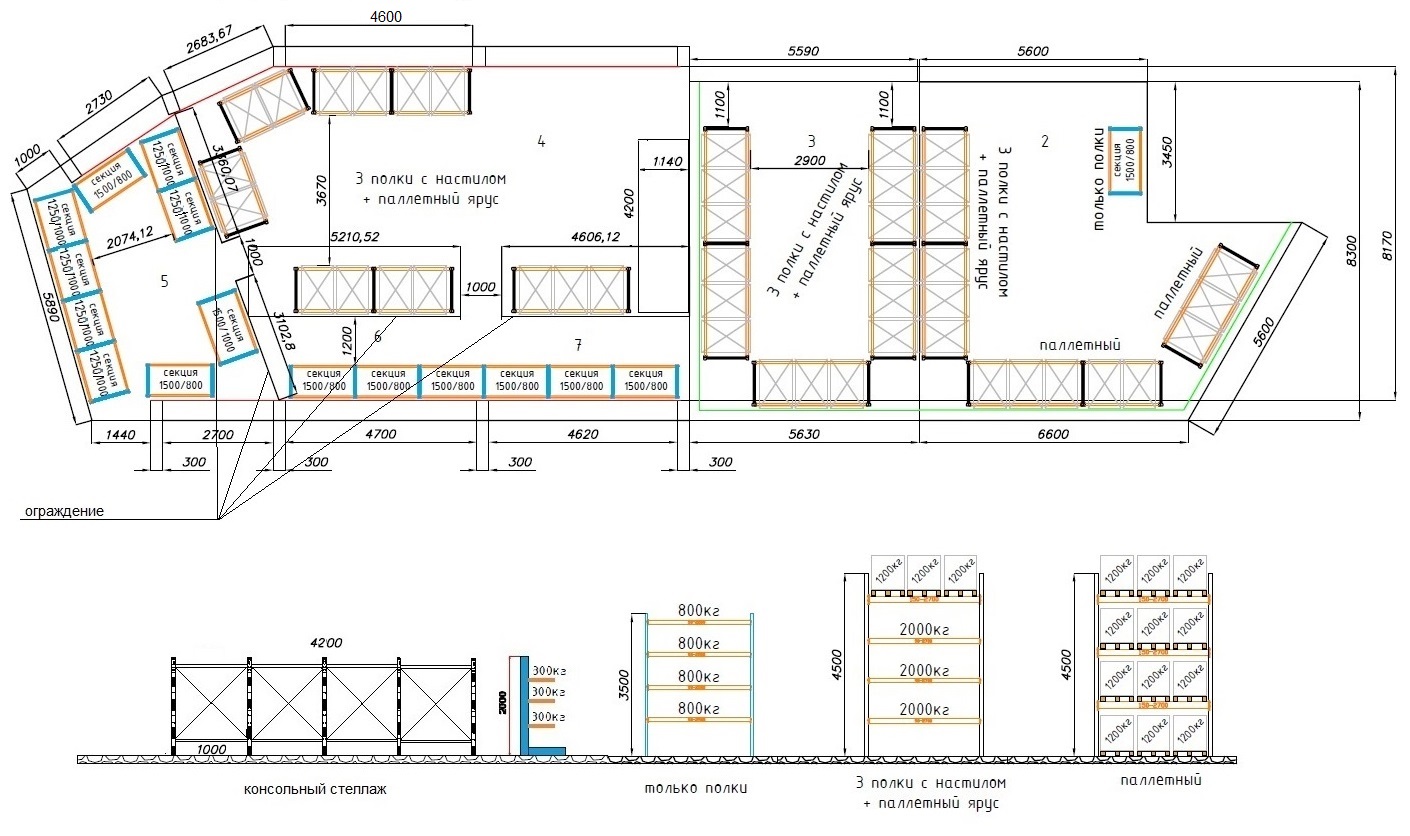 ЗАКАЗЧИКЗАКАЗЧИКНаименование ЗаказчикаОткрытое акционерное общество«Богдановичский комбикормовый завод»Местонахождение ЗаказчикаРоссийская Федерация, 623537, Свердловская обл., г. Богданович, ул. Степана Разина, 64Почтовый адрес ЗаказчикаРоссийская Федерация, 623537, Свердловская обл., г. Богданович, ул. Степана Разина, 64Адрес электронной почтыo.postnikova@combikorm.ruОтветственныйКонтактный телефон/факс8 (34376) 5-56-81ПРЕДМЕТ ДОГОВОРАПРЕДМЕТ ДОГОВОРАНаименование поставляемых товаров, выполняемых работ, оказываемых услуг:Количество поставляемых товаров, объем выполняемых работ, оказываемых услуг:Качество поставляемых товаров, выполняемых работ и/или оказываемых услугПоставка и монтаж стеллажного оборудования для склада:Рама 4500*1100 мм – 28 шт.Балка 2700 мм, 3600 кг на пару – 76 шт.Фиксатор – 260 шт.Выравнивающая пластина – 112 шт.Анкерный клиновой – 132 шт.Полка 300*1100 мм – 648 шт.Рама 3500*800 мм – 13 шт.Рама 3500*1000 мм – 10 шт.Балка 1250 мм, 700 кг на пару – 48 шт.Балка 1500 мм, 900 кг на пару – 80 шт.Полка 250*800 мм – 216 шт.Полка 250*1000 мм – 144 шт.Стойка 2000 мм – 5 шт.Консоль – 15 шт.Связь 1000 мм – 8 шт.Натяжитель – 4 шт.Талрэп – 4 шт.Комплект крепления – 76 шт.Выравнивающая пластина – 2 шт.Ограждение по периметру склада внутри, h=2000 мм – 1 шт.Лестница с платформой 8 ступеней, передвижная – 1 шт.Происхождение: Россия.Качество: Товар должен быть новым (не бывшим в эксплуатации), год выпуска – 2016г., прошедшим всю таможенную очистку, уплату налоговых сборов и пошлин. Товар поставляется со всеми необходимыми для эксплуатации сопроводительными документами (паспорт, инструкция по эксплуатации, документы, подтверждающие гарантийные обязательства и др.). Без указанных документов Товар на склад приниматься не будет.Гарантийный срок на поставляемый Товар составляет не менее 12 месяцев с момента подписания товарной накладной, если больший срок не установлен заводом изготовителем.МЕСТО И СРОК ИСПОЛНЕНИЯМЕСТО И СРОК ИСПОЛНЕНИЯМесто поставки товаров, выполнения работ, оказания услугРоссийская Федерация, 623537, Свердловская обл., г. Богданович, ул. Степана Разина, 64Сроки поставок товаров, выполнения работ и/или оказания услуг35 дней с момента подписания Договора, Спецификации (Приложение 3 к настоящему Извещению).ЦЕНАЦЕНАНачальная (максимальная) цена договора (без НДС)109322 рубля 34 копейки.Сведения о включенных (не включенных) в цену товаров, работ, услуг расходах, в том числе расходах на перевозку, страхование, уплату таможенных пошлин, налогов, сборов и других обязательных платежейВ том числе транспортные расходы до склада Заказчика.Кроме того, Заказчик выплачивает Исполнителю НДС.Срок и условия оплаты поставок товаров, выполнения работ и/или оказания услуг- 50% - предоплата в течение 5 (пяти) дней с момента подписания Договора и Спецификации;- 50% - в течение 10 (десяти) дней с момента монтажа и подписания Акта приема-передачи Товара.Безналичный расчет.УСЛОВИЯ ПРИЕМКИ И РАССМОТРЕНИЯ КОТИРОВОЧНЫХ ЗАЯВОКУСЛОВИЯ ПРИЕМКИ И РАССМОТРЕНИЯ КОТИРОВОЧНЫХ ЗАЯВОКМесто подачи закупочной документации на бумажном носителе (1), в графическом виде (2)Российская Федерация, 623537, Свердловская обл., г. Богданович, ул. Степана Разина, 64, каб. 301.E-mail: o.postnikova@combikorm.ru;тел/факс 8 (34376) 5-56-81.Дата и время начала подачи закупочной документации (время местное)«21» октября 2016 г. 14:00 часовДата и время окончания подачи закупочной документации (время местное)«26» октября 2016 г. 14:00 часовКотировочные заявки принимаются по форме заказчикаПриложение № 1Подтверждение котировочной заявкиКаждую страницу котировочной заявки подписывает руководитель, либо иное уполномоченное лицо (с приложением доверенности), заверяется печатью участникаАнтидемпинговые мерыВ случае, если в заявке участника содержится предложение с демпинговой ценой (стоимость которого ниже среднеарифметической величины ценовых предложений всех участников более чем на 25%) Заказчик вправе запросить разъяснения порядка ценообразования такого ценового предложения.Место и дата рассмотрения предложений участников закупкиПо месту нахождения Заказчика в течение 5 (пяти) рабочих дней с момента окончания подачи котировочных заявокКонтактный телефон/факс для подачи закупочной документации8 (34376) 5-56-81ВЫБОР ПОБЕДИТЕЛЯВЫБОР ПОБЕДИТЕЛЯКритерии и порядок оценки котировочных заявокПобедителем признается участник, предложивший наименьшую цену договора при условии соблюдения требований закупкиДОКУМЕНТЫДОКУМЕНТЫПеречень прилагаемых документов участником запроса котировокДля юридических лиц и индивидуальных предпринимателей:Свидетельство о регистрации;Свидетельство о постановке на налоговый учет;Выписка из Единого государственного реестра юр. лиц (не позднее шести месяцев на день подачи котировочной заявки);Справка о состоянии расчётов по налогам, сборам, пеням и штрафам (выдается в ФНС);Копия устава;Приказ и протокол/решение о назначении руководителя;Реквизиты предприятия (Карточка предприятия).Доверенность на уполномоченное лицоДокумент, подтверждающий решение (одобрение) крупной сделки или решение о не крупностиПисьмо ФНС о переходе на упрощенную систему налогообложения (при условии, что участник не является плательщиком НДС).ДОПОЛНИТЕЛЬНАЯ ИНФОРМАЦИЯДОПОЛНИТЕЛЬНАЯ ИНФОРМАЦИЯНахождение / отсутствие участника запроса котировок в реестрах согласно п. 3 ст. 10 Положения о закупках ОАО «Богдановичский комбикормовый завод»Отсутствует.Срок, место и порядок предоставления документации о закупеПо письменному запросу в течение одного рабочего дня с момента поступления запроса.Российская Федерация, 623537, Свердловская обл., г. Богданович, ул. Степана Разина, 64, каб. 301.ДОГОВОРДОГОВОРСрок подписания договора со дня подписания протокола рассмотрения котировочных заявокДоговор подписывается Победителем и направляется Заказчику в течение 1 (одного) дня с момента размещения протокола рассмотрения и оценки котировочных заявок на официальном сайте zakupki.gov.ru ПРИЛОЖЕНИЯ К ЗАКУПОЧНОЙ ДОКУМЕНТАЦИИПРИЛОЖЕНИЯ К ЗАКУПОЧНОЙ ДОКУМЕНТАЦИИФорма котировочной заявкиПриложение № 1Решение (одобрение) крупной сделки или решение о не крупностиПриложение № 2Проект договораПриложение № 31.Наименование (для юридического лица) илифамилия, имя, отчество (для физического лица)2.Место нахождения (для юридического лица) или место регистрации (для физического лица)3.Банковские реквизиты участника размещения заказа4.Идентификационный номер налогоплательщика5.Согласие участника подписать прилагаемый к извещению договор без внесения изменений________________________________________________________обязуется подписать и исполнить условия договора в полном объеме6.Контактная информация: Контактное лицо (Ф.И.О.), номер телефона/факса, мобильный телефон, адрес электронной почты7.Исполнитель ознакомлен и соответствует требованиям Положения о закупках ОАО «Богдановичский комбикормовый завод»________________________________________________________(Наименование (для юридического лица) или фамилия, имя, отчество (для физического лица)ознакомлено и соответствует требованиям Положения о закупках ОАО «Богдановичский комбикормовый завод»8.Срок и условия оплаты поставок товаров, выполнения работ и/или оказания услуг- 50% - предоплата в течение 5 (пяти) дней с момента подписания Договора и Спецификации;- 50% - в течение 10 (десяти) дней с момента монтажа и подписания Акта приема-передачи Товара.Безналичный расчет.9.Сроки поставок товаров, выполнения работ и/или оказания услуг35 дней с момента подписания Договора, Спецификации (Приложение 3 к настоящему Извещению).10.Перечень прилагаемых документов участником запроса котировокДля юридических лиц и индивидуальных предпринимателей:Свидетельство о регистрации;Свидетельство о постановке на налоговый учет;Выписка из Единого государственного реестра юр. лиц (не позднее шести месяцев на день подачи котировочной заявки);Справка о состоянии расчётов по налогам, сборам, пеням и штрафам (выдается в ФНС);Копия устава;Приказ и протокол/решение о назначении руководителя;Реквизиты предприятия (Карточка предприятия).Доверенность на уполномоченное лицоДокумент, подтверждающий решение (одобрение) крупной сделки или решение о не крупности;Письмо ФНС о переходе на упрощенную систему налогообложения (при условии, что участник не является плательщиком НДС) 11.Является ли участник закупки плательщиком НДС (да/нет)НаименованиеКоличество,ед. изм.Сумма, руб.без НДСПоставка и монтаж стеллажного оборудования для склада:Рама 4500*1100 мм – 28 шт.Балка 2700 мм, 3600 кг на пару – 76 шт.Фиксатор – 260 шт.Выравнивающая пластина – 112 шт.Анкерный клиновой – 132 шт.Полка 300*1100 мм – 648 шт.Рама 3500*800 мм – 13 шт.Рама 3500*1000 мм – 10 шт.Балка 1250 мм, 700 кг на пару – 48 шт.Балка 1500 мм, 900 кг на пару – 80 шт.Полка 250*800 мм – 216 шт.Полка 250*1000 мм – 144 шт.Стойка 2000 мм – 5 шт.Консоль – 15 шт.Связь 1000 мм – 8 шт.Натяжитель – 4 шт.Талрэп – 4 шт.Комплект крепления – 76 шт.Выравнивающая пластина – 2 шт.Ограждение по периметру склада внутри, h=2000 мм – 1 шт.Лестница с платформой 8 ступеней, передвижная – 1 шт.«ПОСТАВЩИК»«ПОКУПАТЕЛЬ»Юридический адрес:ИННКППОКПООГРНр/счк/сБИКТел.e-mail:ОАО «Богдановичский комбикормовый завод»Юридический адрес: 623537, Свердловская обл., г. Богданович, ул. Степана Разина, 64 ИНН 6605002100КПП 660850001,ОКПО 04537234ОГРН 102660705790р/сч 40702810600900000137в ПАО “СКБ-банк”, г. Екатеринбургк/с 30101810800000000756БИК 046577756Тел./факс (34376)-5-56-81e-mail: Stanislav@combikorm.ruГенеральный директорОАО «Богдановичский комбикормовый завод»______________ / ___________               ____________ /В.В. Буксман№НаименованиеТОВАРАЕд.изм.Кол-воЦена за ед.,(Руб.), без НДССтоимость(Руб.), без НДС1Рама 4500*1100ммШт282Балка 1800мм, 2400 кг на паруШт543Балка 2700мм, 3600 кг на паруШт764ФиксаторШт2605Выравнивающая пластинаШт1126Анкерный клиновойШт1327Полка 300*1100 ммШт6488Рама 3500*800 ммШт139Рама 3500*1000 ммШт1010Балка 1250 мм, 700 кг на паруШт4811Балка 1500 мм, 900кг на паруШт8012Полка 250*800 ммШт21613Полка 250*1000 ммШт14414Стойка 2000 ммШт515КонсольШт1516Связь 1000 ммШт817НатяжительШт418талрэпШт419Комплект крепленияШт7620Выравнивающая пластинаШт221Ограждение по периметру склада внутри, h= 2000ммшт122Лестница с платформой 8 ступеней, передвижнаяшт1ИТОГО:ИТОГО:ИТОГО:ИТОГО:НДС 18%:НДС 18%:НДС 18%:НДС 18%:ИТОГО, включая НДСИТОГО, включая НДСИТОГО, включая НДСИТОГО, включая НДС«ПОСТАВЩИК»«ПОКУПАТЕЛЬ»ОАО «Богдановичский комбикормовый завод»Генеральный директорОАО «Богдановичский комбикормовый завод»______________ / _______________________ /В.В. Буксман«ПОСТАВЩИК»«ПОКУПАТЕЛЬ»Генеральный директорОАО «Богдановичский комбикормовый завод»______________ / _______________________ /В.В. Буксман